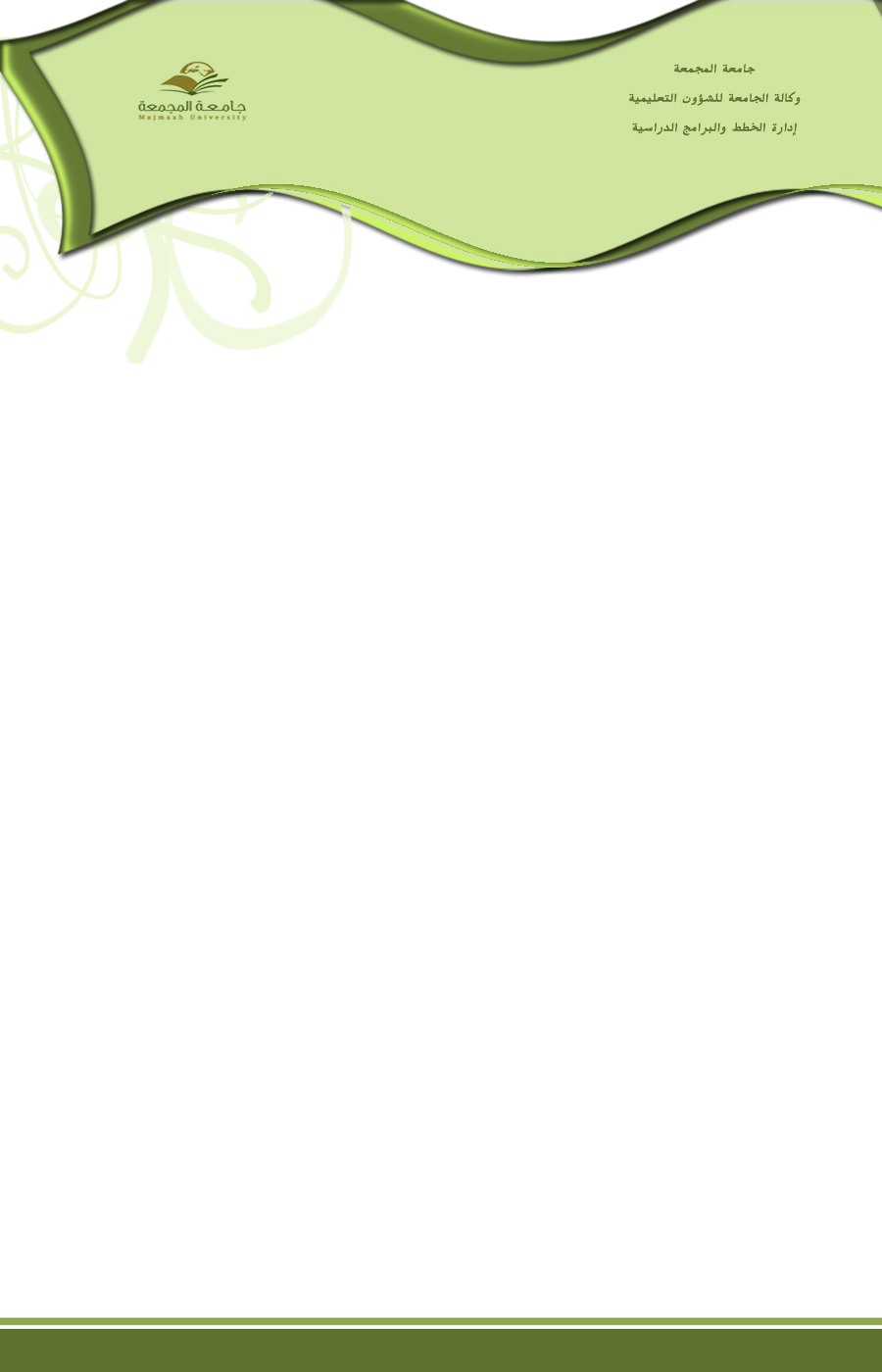 وصف المقرر :					      	Module Description          أهداف المقرر :					Module Aims                                 مخرجات التعليم: (الفهم والمعرفة والمهارات الذهنية والعملية)يفترض بالطالب بعد دراسته لهذه المقرر أن يكون قادرا على:محتوى المقرر : (تتم التعبئة باللغة المعتمدة في التدريس)الكتاب المقرر والمراجع المساندة: (تتم التعبئة بلغة الكتاب الذي يدرس)اسم المقرر:المحاسبة في المنشآت الصغيرةالمحاسبة في المنشآت الصغيرةرقم المقرر:ACC 322ACC 322اسم ورقم المتطلب السابق:محاسبة متوسطة (1) - ACC 220 محاسبة متوسطة (1) - ACC 220 مستوى المقرر:برنامج المحاسبة - المستوى الخامسبرنامج المحاسبة - المستوى الخامسالساعات المعتمدة:3 ساعات3 ساعاتModule Title:Module ID:Prerequisite:Level:Credit Hours:يسعى هذا المقرر إلى إتاحة الفرصة لفهم كيفية تطبيق النظم المحاسبية والأساليب والممارسات المحاسبية لتلبية احتياجات المنشآت الصغيرة. كما يتطرق هذا المقرر الى المحاسبة عن شركات الاشخاص من حيث تكوينها وعملياتها والتغير في ملكيتها وانقضائها وتصفيتها.  1فهم كيفية تطبيق النظم المحاسبية والأساليب والممارسات المحاسبية لتلبية احتياجات المنشآت الصغيرة.2فهم المحاسبة عن شركات الاشخاص من حيث تكوينها وعملياتها والتغير في ملكيتها وانقضائها وتصفيتها.1فهم كيفية تطبيق النظم المحاسبية في المنشآت الصغيرة.2فهم المحاسبة عن شركات الاشخاص.قائمة الموضوعات(Subjects)عدد الأسابيع(Weeks)ساعات التدريس (Hours)اولا: محاسبة المنشآت الصغيرة (ملكية فردية)مقدمة13النقدية - العمليات البنكية - الرقابة الداخلية13رواتب واستقطاعات الموظفين - فهم قانونية الرواتب13مخزون البضاعة13التسويات وورقة العمل والقوائم المالية وعملية الإقفال لمنشأة تجارية13ثانيا : محاسبة المنشآت الصغيرة (شركات الأشخاص)تكوينها وعملياتها39التغير في الملكية26انضمام شريك13انفصال شريك13الانقضاء والتصفية39اسم الكتاب المقررTextbook titleالمحاسبة في المنشآت الصغيرةاسم المؤلف (رئيسي)Author's Nameد. ابراهيم اللحيداناسم الناشرPublisherكتاب تحت النشرسنة النشرPublishing Yearاسم المرجع (1)Reference (1)المحاسبة في المنشآت الصغيرةاسم المؤلفAuthor's Nameأ.د. سهير شعراوي جمعةاسم الناشرPublisherسنة النشرPublishing Yearاسم المرجع (1)Reference (1)المحاسبة المتوسطة الجزء الاول،اسم المؤلفAuthor's Nameدونالد كيسو وجيري ويجانت، ترجمة د. كمال الدين سعيداسم الناشرPublisherدار المريخسنة النشرPublishing Year2005 ماسم المؤلفAuthor's Nameأ.د. عصام الدين محمد متولياسم المرجعمباديء المحاسبة المتوسطةسنة النشرPublishing Year2007